10-05Conteúdo: Coordenação motora, lateralidade e equilíbrioObjetivo: Aprimorar a lateralidade e a coordenação motora através de atividades diferenciadas.Atividade: Bolinha no buracoPegar uma tampa de caixa de pizza, ou de camisa ou de sapato, fazer um furo no meio que passe uma bolinha do tamanho da de ping pong, confeccionar 5 bolinhas de papel, 4 devem ser brancas e 1 de cor diferente. Iniciamos o jogo com 2 bolinhas, 1 branca a outra diferente, colocamos elas dentro da tampa de papelão e tentamos fazer com que somente a bolinha colorida entre no buraco, depois colocamos 3 bolinhas, 2 brancas e 1 colorida, assim até ao nível mais difícil que é com as 5 bolinhas, lembrem que só pode cair a bolinha colorida. 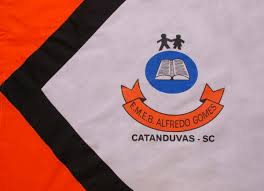 ESCOLA MUNICIPAL DE EDUCAÇÃO BÁSICA ALFREDO GOMES.DIRETORA: IVÂNIA NORAASSESSORA PEDAGÓGICA: SIMONE ANDRÉA CARL.ASSESSORA TÉCNICA ADM.: TANIA N. DE ÁVILA.PROFESSORA: BRUNA MAGNABOSCODISCIPLINA: EDUCAÇÃO FÍSICACATANDUVAS – SCANO 2021  - TURMA 3 ANO 